Схема сборки диван-кровати «Амита»Схема сборки диван-кровати «Амита» производства мебельной фабрики ООО «Форейн-Трейд»» представлена на схеме: 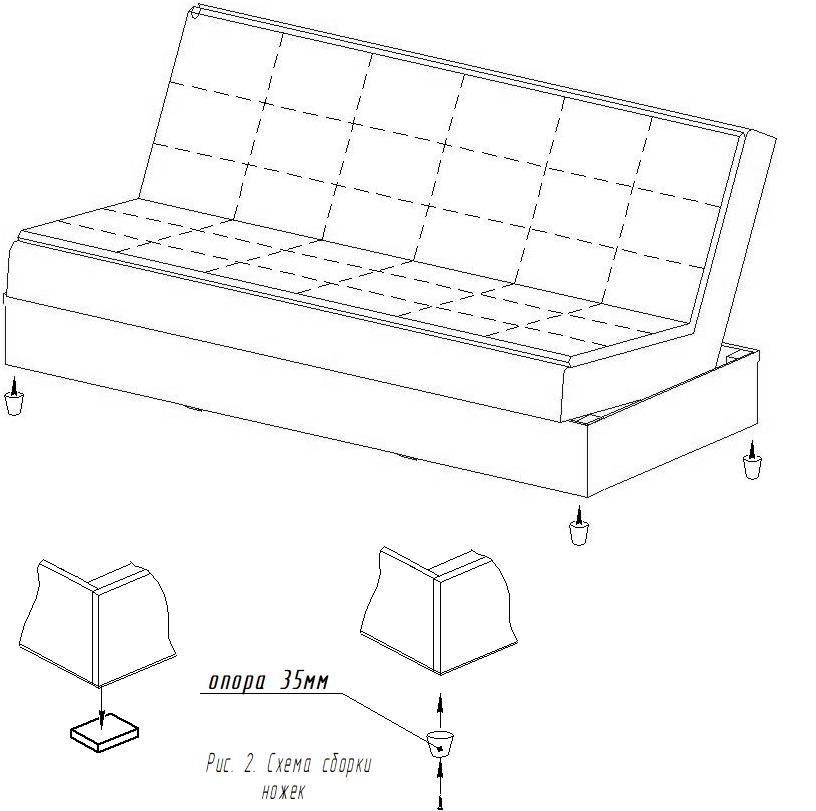 Комплектация изделия:Фурнитуры в составе: ножка пластиковая 35мм – 4шт, шуруп 4*50мм – 4штХод сборки диван-кровати Амита:Освободить диван-кровать от упаковочных материалов. Не применять острые режущие предметы, способные повредить мягкие элементы дивана. Демонтировать транспортировочные подкладки на дне короба. Демонтировать транспортировочные накладки с мягких элементов сидения. Установить на короб ножки пластиковые 35мм посредством шурупа 4*50Предать форму дива ну, так как мягкие элементы могут «замяться» при транспортировке. Для этого вручную разровнять поверхности дивана, поправить швы на углах мягких элементов. ИНСТРУКЦИЯпо эксплуатации диван-кровати «Амита» проект М.06.02.00.00.00УВАЖАЕМЫЙ ПОКУПАТЕЛЬ!	Диван-кровать должна иметь единое цветовое решение облицовочной ткани, полную комплексность и гарантийный талон. Без даты и штампа магазина претензии не принимаются. Правила эксплуатации и ухода за изделием:При транспортировке диван-кровати необходимо соблюдать осторожность, чтобы не повредить поверхность изделий набора, в том числе не допустить порыва обивочной ткани. Распаковку производить без применения острых режущих предметов. Для обеспечения нормальных условий эксплуатации мебели температура воздуха в помещении должна быть не ниже +2оС, относительная влажность воздуха от 45 до 70%. Не допускать намокания диван-кровати и скопления воды на поверхности.Диван-кровать должен быть установлен на соразмерной ровной поверхности. Перепады уровня могут привести к возникновению шумов, скрипов и деформации изделия. Не допускается устанавливать изделия вплотную (ближе 300мм) к отопительным и электроприборам. Не устанавливать мягкую мебель вплотную к стенам для улучшения циркуляции воздуха вокруг изделия. При транспортировке дивана могут возникнуть деформации швов, настильных и тканевых материалов, которые со временем вернуться к своему первоначальному положению. Для сокращения этого времени деформации можно устранить вручную.  Необходимо беречь поверхности изделия от попадания растворителей и других агрессивных жидкостей. Мягкие элементы дивана-кровати необходимо очищать от пыли пылесосом или иными специализированными средствами по уходу за мягкой мебелью.Необходимо защищать мягкую мебель от прямого попадания солнечных лучей, так как под их воздействием может измениться цвет и внешний вид изделия.Раскладывание диван-кровати в положение «кровать» происходит путем поднятия сиденья до одного щелчка правого и левого механизма и последующим опусканием сиденья.  Трансформация диван-кровати в положение «диван: происходит в обратной последовательности – поднятия сиденья до щелчка в механизмах и последующем опусканием сиденья. Использовать по назначению (сидение/лежание) только в зафиксированном состоянии. Матрас дивана-кровати «Амита» носит декоративный характер и не является съёмным элементом.Шарнирные соединения механизмов необходимо периодически (раз в 2 месяца) смазывать машинным маслом.Диван-кровать не предназначен для интенсивного (каждодневного) использования в положении «Кровать». Не становиться на диван-кровать, трансформированный в «кровать». Не прыгать на мягких элементах сидения диван-кровати. Не нагружать емкость для хранения постельных принадлежностей более . Не нагружать спальное место диван-кровати более 160кг при условии равномерного распределения груза по всей поверхности спального места.  Максимальная точечная нагрузка на изделие – 70кг.В процессе эксплуатации дивана возможны появления люфтов в болтовых соединениях вследствие динамических (статических) нагрузок на диван. Рекомендуется подтягивать крепёжные гайки и болты не реже одного раза в месяц для предотвращения разрушения соединений и повреждения конструктивных элементов изделия. Данная операция выполняется силами заказчика и не является гарантийным случаем.  Гарантийные обязательства	Изготовитель ООО «Форейн-Трейд» гарантирует соответствие изделия диван-кровать «Амита» - ГОСТ 19917-2014, краткому техническому описанию 31-29769626-06-2020 и устанавливает срок гарантии - 18 месяцев со дня продажи при соблюдении условий транспортирования, хранения, эксплуатации и ухода. Срок службы изделия не менее 3 лет.	Изготовитель гарантирует безвозмездный ремонт изделий, вышедших из строя по вине изготовителя, в течение гарантийного срока, при полном соблюдении требований «закона о защите прав потребителей, при условии соблюдения правила эксплуатации клиентом. Характер дефекта устанавливает эксперт предприятия, который составляет при осмотре акт экспертизы и ознакамливает с ним покупателя. 	ВНИМАНИЕ! Предприятие не несет ответственность за дефекты, возникшие в период транспортировки (при самовывозе), и в случае нарушения правил хранения и эксплуатации мебели. Изделие предназначено исключительно для бытового, и не предназначено для общественного (или иного, отличного от бытового) использования.Гарантийный талон (выдаётся покупателю)Дата продажи__________________________				Штамп магазина_ _ _ _ _ _ _ _ _ _ _ _ _ _ _ _ _ _ _ _ _ _ _ _ _ _ _ _ _ _ _ _ _ _ _ _ _ _ _ _ _ _ _ _ _ _ _ _ _ _ _ _ _ _ _ _ _ _ Гарантийный талон (остается в магазине)Дата продажи__________________________				Штамп магазинаИнструкцию по эксплуатации изделий получил, претензий по качеству не имею._________________		__________________	 ____________________________________	Дата				Подпись				Ф.И.О покупателяНаименованиеКоличествоПозицияНаименованиеКоличествоПозицияДиван в сборе11Схема сборки1-Подушка2-Инструкция по эксплуатации1-